MANIFESTO DO DÍA INTERNACIONAL DA MULLER8 DE MARZO DE 2017Á SOMBRA DOS NÚMEROSCada 8 de marzo saen á luz moitas estatísticas. Números que nos informan do que se vai avanzando na eliminación da desigualdade. Que nos dan conta do que se fixo, do que se está a facer e do que se fará. Que nos alertan sobre o queda por facer, sobre o que non se está facendo ou sobre o que se se está facendo mal. Estes números forman a nosa percepción da situación, que será positiva ou negativa con respecto ao último 8 de marzo.Pero as cifras agachan moitas veces outras cifras ocultas, menos mencionadas, menos analizadas. Esas sombras ocultan realidades case sempre negativas. É o noso labor poñer luz sobre elas para sacalas da escuridade.Os números din que os homes van asumindo responsabilidades familiares e a realización das tarefas do fogar.A súa sombra di que a maior parte do peso ségueno asumindo as mulleres. A parella ou a nai: mulleres que perpetúan os coidados e as responsabilidades.Os números din que no dilema de elixir entre traballo e responsabilidades familiares, as mulleres escollen o duro camiño do medio: traballadora e coidadora.A súa sombra di que se lles esixe ser as responsables da boa marcha da relación de parella, da educación das fillas e fillos, do coidado das persoas dependentes e da permanencia destas no fogar.Os números din que se unha parella se rompe, o coidado das fillas e fillos queda a cargo da nai, e a manutención compártese co pai a través da pensión de alimentos.A súa sombra di que nun número importante de casos esta pensión non se paga de maneira regular, ou non ten en conta desembolsos importantes para a familia.Os números din que a incorporación das mulleres a traballos remunerados segue superando cifras de décadas anteriores.A súa sombra di que cando as mulleres deciden traballar as condicións nas que acceden aos postos de traballo non son óptimas. Que os contratos a tempo parcial son asinados maioritariamente por mulleres. Que moitos deses contratos a tempo parcial son xornadas completas encubertas.Os números din que algunhas mulleres non acceden a prestacións contributivas por xubilación porque non cotizaron o tempo suficiente ou que as súas pensións son máis baixas polo tipo de contrato mantido.A súa sombra di que moitas mulleres traballan parte da xornada, o tempo completo ou incluso máis en economía somerxida, na que non cotizan polo seu traballo á Seguridade Social. Os números din que a fenda salarial se reduce en determinados ámbitos e profesións, e que existe paridade entre salarios de igual valor.A súa sombra di que moitas mulleres perciben salarios inferiores aos que reflicten as súas nóminas. Que realizan numerosas horas extra non retribuídas. Que non acceden a postos para os que teñen formación.Os números din que as ausencias do posto de traballo están repartidas entre homes e mulleres.A súa sombra di que se o motivo é a propia persoa, faltan máis os homes que as mulleres. Se o motivo é dalgún outro membro da familia, é a muller a que non vai traballar.Os números din que a esperanza de vida das mulleres é maior.A súa sombra di que esa vida máis lonxeva non é de maior calidade. A situación social e laboral mingua a saúde das mulleres: dobres xornadas, falta de descanso, tensión...Os números din que as mulleres participan maioritariamente en actividades deportivas, aínda que o xénero segue marcando un nesgo na elección das actividades.A súa sombra di que moitas mulleres non poden realizar actividades deste tipo por non poder compatibilizalas coas responsabilidades familiares ou por carecer de recursos económicos suficientes.Os números din que os medios de comunicación seguen sendo un factor clave na transmisión dunha imaxe moderna e non estereotipada da muller.A súa sombra di que os medios seguen transmitindo os roles tradicionais e a súa importancia para garantir o equilibrio social.Como entidade local e no ámbito das nosas competencias temos unha responsabilidade: ter sempre presentes estas estatísticas, estes números. E tamén, por suposto, esas sombras. Fagamos do noso traballo diario un esforzo por impedir que a desigualdade recupere posicións.Non podemos esquecer a situación das mulleres na nosa comarca. Como moitas outras zonas de Galicia, a precarización de sectores tan imprescindibles como o agrario e o gandeiro afecta ás mulleres dun xeito específico. A desaparición de sectores históricos na zona como o téxtil, tan ligado ao emprego feminino e ao progreso da igualdade na comarca, non só prexudica gravemente á nosa economía, senón que borra un coñecemento case artesán de produción que será dificilmente recuperable.É a nosa obriga e o noso momento de emprender políticas sociais, de emprego e económicas. De analizar as condicións das mulleres e homes que traballan en calquera sector da comarca, co fin de garantir unhas condicións laborais dignas e de xustiza. De favorecer que as persoas ocupen os postos de traballo por criterios de mérito, capacidade e igualdade, eliminando calquera discriminación.Conmemoremos o Día Internacional da Muller non só na faceta laboral. Como traballadora, si, pero tamén observando todas as súas realidades no ámbito persoal, formativo e familiar. Só deste xeito conseguiremos eliminar as desigualdades.Pensemos nas mulleres correntes, coas que compartimos espazos de vida e de traballo.Pensemos no que lles impide alcanzar a súas metas, e se nós somos nalgunha medida a causa ou a solución desas barreiras.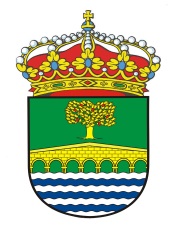 MANCOMUNIDADE DE MUNICIPIOS COMARCA DE ORDES(A CORUÑA)